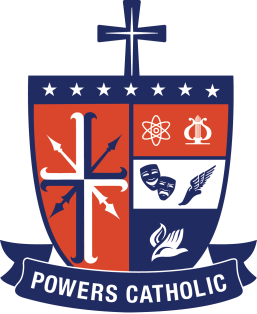 Powers Catholic High SchoolElizabeth & Gail Hallman Courage Scholarship The Elizabeth & Gail Hallman Courage Scholarship Award is being established to honor the memory of Liz Hallman who passed away just prior to her senior year at Powers Catholic High School. This scholarship award is initially funded by the Liz Hallman Athletic Courage Award which was originally created through generous contributions of Liz’s family, classmates, their parents, faculty and friends. This scholarship award will help support a student who is in financial need in their junior and/or senior years at Powers Catholic.Liz suffered a season-ending knee injury playing basketball her junior year. She underwent knee surgery, and worked through a grueling rehabilitation program in order to join her soccer team by the end of the season.The name of this scholarship includes “courage” for a reason. Liz displayed tremendous emotional courage in remaining a leader and captain of the basketball team although she could not physically participate. She also showed great physical courage in undergoing ACL reconstructive knee surgery in December and fightingthrough rehabilitation in order to return to playing soccer the following May. This sequence of events captures the essence of Liz’s character and the depth of her courage.Liz was not only an athlete, but a person who loved being a student at Powers Catholic High School. She had great classmates and friends, as well as a supportive coaches, staff and faculty at Powers. The sense of family at Powers helped nurture Liz from a shy freshman to an outstanding, vibrant young woman about to enter her senior year at Powers Catholic.This scholarship award benefits a Powers student who exhibits Elizabeth’s same courage, tenacity and love to help them financially through their junior and senior years. We believe that Liz would be thrilled to know that a student would be helped through the generosity of this award to obtain a Catholic education at Powers Catholic High School.ELIZABETH & GAIL HALLMAN COURAGE SCHOLARSHIP ELIGIBILITY CRITERIAThe Elizabeth & Gail Hallman Scholarship Award was established to offer financial assistance for students entering their junior and/or senior year at Powers Catholic High School.Applicants must: Demonstrate leadership and participation in school and/or community through their participation in extracurricular activities such as sports, theater and/or community service. Display leadership and courage overcoming challenging situations (injury, family situations, peers). Demonstrate academic potential through maintaining at least a 3.25 cumulative grade point average through their freshmen, sophomore and if applicable their junior years of school. Recipient has met all past financial obligations to Powers Catholic High School and is in 	good standing with no student or athletic probation.ELIZABETH & GAIL HALLMAN COURAGE SCHOLARSHIP AWARDIf selected as a recipient, the student will receive an award of $1,000 for the academic school year at Powers Catholic High School.The award is to be used during the traditional academic year (fall through spring) for tuition. The award is paid by reducing the total amount of tuition by the award at receipt of the scholarship. If the student withdraws from Powers Catholic High School, the scholarship amount is to be pro-rated over 12 months and the balance of the scholarship will be forfeited. Payment will be made from the Elizabeth Hallman Memorial Athletic Courage fund directly to Powers Catholic High School.   If the student receives the award for their junior year, they must reapply for their senior year.  It is not automatically renewed for the following year.ELIZABETH & GAIL HALLMAN COURAGE SCHOLARSHIP APPLICATION REQUIREMENTSApplicants are asked to submit the following documents for eligibility:1. A completed Student Data Sheet2. One letter of recommendation from a principal, pastor, teacher, scout leader, coach or other community leader. The letter of recommendation should confirm the student and family’s service to the respective parish, school or community. Students should allow at least two weeks for the letter of recommendation.3. Most recent high school transcript4. Liz was an active and involved student at Powers Catholic and demonstrated courage to those around her through her injury and rehabilitation. Please see the attached tribute that speaks to her character and resilience. In your essay, please share a time when you have had to demonstrate courage. This demonstration of courage could/can be an internal struggle you may have experienced, a physical or academic challenge, or a challenge in your family or community where you felt you needed to demonstrate courage. How have these experiences helped you maintain your character, integrity and/or sense of humor? Please attach essay to your application materials.*Please do not staple application materials.Completed applications should be sent to the following address by May 1st: Powers Catholic High SchoolAdvancement Office c/o Elizabeth & Gail Hallman Courage Scholarship 1505 W. Court St.Flint, MI 48503SELECTION OF RECIPIENTSSelection of the scholarship recipient is based upon academic record, demonstrated leadership and participation in school, parish and community activities, statement of goals and aspirations, family circumstances, and the appraisal by a teacher, counselor, principal, priest, scout leader, or other community leader contained in the letter of recommendation.Scholarship recipients are made solely by the Elizabeth & Gail Hallman Courage Scholarship committee at Powers Catholic High School.  All applicants agree to accept the decision of Powers Catholic High School as final.   Not all applicants to the program will be selected as recipients.Selection(s) will be made without regard to race or gender.OBLIGATION OF RECIPIENTSExcept as previously outlined, no obligations are to be imposed upon the student(s) as a scholarship recipient.   Students are to notify the Elizabeth & Gail Hallman Courage Scholarship committee of any changes in address, school enrollment or other relevant information.A thank you letter to Mr. Hallman is requested within two weeks of your notification as the recipient. Rev. 7/2021